AILEENAILEEN.362970@2freemail.com  					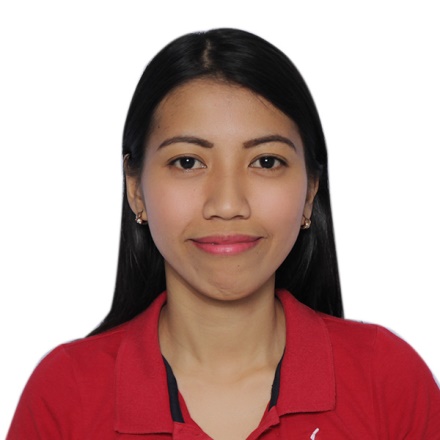 POSITION APPLIED FOR: CASHIERHIGHLIGHTSReliable and punctualReliable team playerActive listening skillsExcellent multi- tuskerEnergetic work attitudeTrustworthyRespectfulSUMMARY QUALIFICATIONS3-1/2 years’ experience as supervisor in Acro Distribution and Logistics Inc. distribution of Universal Robina Corporation.1 year experience as auditor in Acro Distribution and Logistics Inc. distribution of Universal Robina Corporation. 1 year experience as Cashier in Acro Distribution and Logistics Inc. distribution of Universal Robina Corporation.3 years’ experience as cashier in restaurant, past food and Supermarket.1year Skill on management of power benefits and human resources tasksMAJOR ACHIVEMENTSAwarded as employee of  the Month for being determination in my work.,hard working.(Alpha Distribution Inc.)Awarded as employee of the Year for being exemplary and outstanding performance. .(Alpha Distribution Inc.)Promoted as a Field Sales Supervisor & Office Sopervisor. (Alpha Distribution Inc.)Awarded as employee of  the Month for being hard working.(Jollibee)Awarded as 2nd Place in Suggestive Selling in New Ice Craze.PROFESSIONAL EXPERIENCEACRO DISTRIBUTION & LOGISTICS INC.Auditor / June 2012 – May 2013Cashier / June 2013 – July 2013Field Sales Supervisor / August 2013 – May 2015Office Supervisor / Human Resources / Cashier/  June 2015 – March 2017Monitor all stocks in truck and check if  they balanceEncode purchase of the salesman.Monitor the account payable.Counting the remittance of salesman and the delivery’s.Balancing my cash and checks.Ready the cash and checks for deposit next day.Handling salesman in supermarket, Public market and Side Street.Monitor the sales of my handle salesman.Guide and give some advice of my subordinateMotivate my office employeeEnforce disciplineInterpret organizational policies and programmedMaintains and enhances the organization's human resources by planning, implementing, and evaluating employee relations and human resources policies, programs, and practices.Prepares employees for assignments by establishing and conducting orientation and training programs.CINDY’S BAKERY AND RESTAURANT – Balanga Bataan, PhilippinesCashier / December 2011 – May 2012Take customers order at the counter.Receive payments and present change to customers.Receive food and cake checks from waiters or customers.Manage the register, including cash operations.Ensure a balance of the register at the end of the shift or working period.EDDIE AND YAHU “G” FOODS CORPORATIONDrive Thru & Cashier February 2011– August 2011Take customer order at the window 1 and received the paymentAssemble the order past and present their order in window 2Maintain cleanliness in food service areas and throughout the food establishment.Ensure a balance of the register at the end of the shift or working period.SUSANA MART – San Jose Del Monte, Bulacan, PhilippinesCashier/ February 2010 – January 2011Punch all item that customer buys.Check to my bagger if I had punched the entire item.Receive the payment.Balances cash drawer by counting cash at the beginning and end of the work shift.KATHEA” G” FOODS CORPORATION – Balanga Bataan, PhilippinesCashier / February 23, 2009-January 2010Take customers order at the counter.Receive payments and present change to customers.Receive food checks from waiters or customers.Manage the register, including cash operations.Ensure a balance of the register at the end of the shift or working period.JERICHO & DIOJONA “G” FOOD CORPORATION – Dinalupihan, Bataan, PhilippinesService Crew (Kitchen Grill) / July 2008- January 2009Preparing and clean my station in the kitchen.Wash and sanitized all utencils before cookingCook Patties, hotdog and steak sauce in according to the right procedure.Secure the food to be out to the customers clean, safe to eat, delicious and healthyEDUARDO “G” FOODS CORPORATION – Orani, Bataan, PhilippinesService Crew (Kitchen Grill) / October 2007 – May 2008Preparing and clean my station in the kitchen.Wash and sanitized all utencils before cookingCook Patties, hotdog and steak sauce in according to the right procedure.Secure the food to be out to the customers clean, safe to eat, delicious and healthyEDUCATION2005-2008                       BACHELOR OF SCIENCE OF ACCOUNTANCY (Undergrad)                                    Bataan Peninsula State of University, Balanga Bataan, Philippines2001-2005		Orani National High School			Kawayan, Orani, Bataan1999-2001		Doña Elementary School			Doña,Orani,Bataan1994-1999		Talimundoc Adventist Elementary School			Talimundoc, Orani, BataanPERSONAL INFORMATIONAge: 28 years oldNationality: FilipinoSex: FemaleMarital status: SingleBirth date: November 10, 1988Birth place: Manila, PhilippinesSKILLSComputer literate, Can work under pressure, coaching skills, Collaborating ideas, Customer service skills, Effective listening skills,  Multi tasker, Problem solving skills, sales ability, sales ideas, competent, Up- seller, Teamwork skills.   _______________________